Құрметті әріптестер!Аймақтағы Жетекші және Магниттік мектептерді дамытуға қолдау көрсетіп, қамқорлық білдірген жанкүйерлерге, Жетекші мектеп үйлестірушілерімен қатысушыларға алғыс білдіреміз. Сараптама жасаушылар байқау материалдарын бағалай келе «Желілік қоғамдастық қызметі – бұл мектеп дамуының келешегі» деген пікірге келді.Саннан сапаға қарай жұмыс жасау қуантады. Қорытынды жарияланғанмен, бұл жеткен жетістіктеріміз тоқтауға себеп болмайды. Байқауға қатысқан қоғамдастықтардың әрбір мүшесі: «Желілік – бұл керемет!» – деп сенімділікпен айта алады деп ойлаймын! Бұл ойы ортақ, пікірлес тұлғаларды біріктіреді, қарым-қатынас аясын кеңейтеді және өзін өзі жетілдіруге мүмкіндік береді! Байқауға қатысып, қоғамдастық жұмысына белсене қатысқандарға үлкен алғыс айтамыз. Қоғамдастықтың жұмысын қолдап, бар ынтамен алға деген сенімін жоғалтпау біздің ортақ жетістіктеріміздің кепілі. Сіздерге тың идеялар, жаңа серіктестер, шығармашылық табыстар тілей отырып, көреген басшылармен білімді оқушылардың көп болуына тілектеспіз.Байқау қорытындыларын біздің сайттан көре аласыздар.Тағы да Сіздерге алғыс білдіреміз! 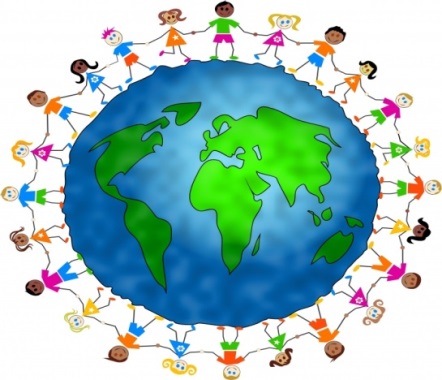 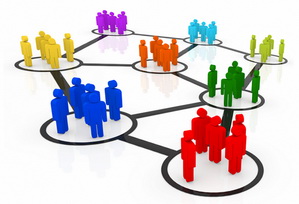 №Білім беру ұйымдары Диплом, номинациялар1№93 гимназияҚарағанды қ.1 дәрежелі диплом2№101 МЛҚарағанды қ. 2 дәрежелі диплом3№17 ЖББОМ Саран қ.2 дәрежелі диплом4№19 ЖББОМ Теміртау қ.3 дәрежелі диплом5№2 ТМШахтинск қ.3 дәрежелі диплом6№132 ЖББОМ Жаңаарқа ауд.3 дәрежелі диплом7№28 ОМ Осакаровка ауданыНоминация «Магниттік мектептің ең үздік желілік қоғамдастығы»